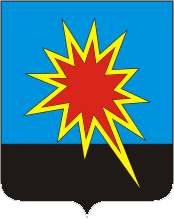 КЕМЕРОВСКАЯ ОБЛАСТЬКАЛТАНСКИЙ ГОРОДСКОЙ ОКРУГАДМИНИСТРАЦИЯ КАЛТАНСКОГО ГОРОДСКОГО ОКРУГАПОСТАНОВЛЕНИЕОт 16.12.2015г.        № 282Об утверждении муниципальной программы «Экономическое развитие и инновационная экономика Калтанского городского округа» на 2016-2018 г.г.На основании постановления администрации Калтанского городского округа от 30.10.2015 г. № 227/1-п «О внесении изменений в  реестр муниципальных программ, рекомендуемых к финансированию в 2016 году» и на основании постановления администрации Калтанского городского округа от 08.08.2014г. № 216-п (в ред. от 04.09.2014г.) «Об утверждении Положения о порядке разработки и реализации муниципальных программ Калтанского городского округа» внести следующие изменения:Утвердить прилагаемую муниципальную программу «Экономическое развитие и инновационная экономика Калтанского городского округа» на 2016-2018г.г.Директору МАУ «Пресс-Центр г.Калтан» (Беспальчук В.Н.) опубликовать настоящее постановление в газете «Калтанский вестник», Начальнику отдела организационной и кадровой работы (Верещагина Т.А.) опубликовать настоящее постановление на официальном сайте администрации Калтанского городского округа. Настоящее постановление вступает в силу с 01.01.2016.Контроль за исполнением настоящего постановления возложить на заместителя главы Калтанского городского округа по экономике (А.И. Горшкова)Глава Калтанского городского округа		                                                    И.Ф.	 Голдинов    Приложение 1к постановлению администрации Калтанского городского округа						      от ________ г. № ____ -пМуниципальная программа«Экономическое развитие и инновационная экономика Калтанского городского округа» на 2016-2018 г.г.ПАСПОРТ ПРОГРАММЫСОДЕРЖАНИЕ ПРОГРАММЫВ современных экономических условиях малый и средний бизнес играет значительную роль в решении экономических и социальных задач Калтанского городского округа, так как способствует созданию новых рабочих мест, насыщению потребительского рынка товарами и услугами, формированию конкурентной среды, снижению уровня безработицы, обеспечивает экономическую самостоятельность населения города, стабильность налоговых поступлений в бюджеты всех уровней.Малое и среднее предпринимательство обладает стабилизирующим фактором для экономики - это гибкость и приспособляемость к конъюнктуре рынка, способность быстро изменять структуру производства, оперативно создавать и применять новые технологии и разработки.Необходимо отметить ряд проблем, сдерживающих развитие субъектов малого и среднего предпринимательства в Калтанском городском округе:1) важным для городского округа является изменение пропорций в структуре организаций малого и среднего бизнеса в сторону увеличения сфер производства, строительства и услуг, включая инновационную деятельность. Организации, ведущие деятельность в этих сферах, по сравнению с организациями торговли, имеют более высокие затраты на приобретение основных средств (оборудования, специализированного транспорта и др.), на продвижение продукции (услуг), у них более длительный период оборачиваемости финансовых средств и, как правило, ниже уровень рентабельности. В связи с этим, в силу недостаточности собственных финансовых ресурсов, данные организации для приобретения и модернизации основных средств часто обращаются к кредитным и лизинговым компаниям.2) вовлечение молодежи в предпринимательскую деятельность решает важную для города задачу обеспечения занятости населения и соответствует стратегии социально-экономического развития Калтанского городского округа, в которой развитие малого и среднего предпринимательства определено «точкой роста» экономики города. Тем не менее, молодым предпринимателям в процессе организации и ведения своего дела не хватает финансовых ресурсов и знаний по различным аспектам предпринимательской деятельности.Все перечисленные проблемы требуют программного решения, консолидирующего ресурса и координирующего усилия предпринимателей и их объединений с действиями органов местного самоуправления.Реализация мер по содействию развитию малого и среднего предпринимательства на территории муниципального образования требует комплексного и последовательного подхода, который предполагает использование программно-целевых методов, обеспечивающих увязку реализации мероприятий подпрограммы по срокам, ресурсам, исполнителям, а также организацию процесса контроля.В Калтанском городском округе создан и функционирует отдельный элемент инфраструктуры поддержки субъектов малого и среднего предпринимательства (бизнес – инкубатор)  предназначенный для развития и поддержки субъектов малого и среднего предпринимательства в Калтанском городском округе.Выбор подпрограммных мероприятий и определение объёмов их финансирования обусловлены оценкой их вклада в решение задач, связанных с обеспечением достижения главной цели подпрограммы.Разработанная подпрограмма представляет собой комплексную систему мероприятий по созданию благоприятной среды для развития предпринимательства, реализация которых позволит повысить эффективность муниципального управления в решении вопросов социально-экономического развития Калтанского городского округа.Деятельность субъектов малого и среднего предпринимательства во многом зависит от деятельности органов исполнительной власти и органов местного самоуправления.Ключевые направления развития Калтанского городского округа в долгосрочной перспективе нацелены на повышение устойчивости и жизнестойкости местной малой моно ресурсной экономики. Одним из приоритетных направлений является разрешение усилиями малого и среднего бизнеса противоречия между сложившейся узкой специализацией местной экономики, характерной для многих моно профильных городов России и возрастающим разнообразием потребностей местных жителей.Эффективность реализации подпрограммы будет оцениваться по показателям (индикаторам), характеризующим результативность развития малого и среднего предпринимательства путем сравнения плановых и фактических показателей.Программа реализуется в течение 2016 – 2018 годов. Этот период позволит выполнить поставленные цели и задачи, создать условия для более динамичного развития малого и среднего предпринимательства, развития само занятости.ОСНОВНЫЕ ЦЕЛИ, ЗАДАЧИ, СРОКИРЕАЛИЗАЦИИ ПРОГРАММЫПрограмма разработана для достижения следующих основных целей:1. Создание благоприятных условий для устойчивого развития экономики и роста занятости населения Калтанского городского округа на основе использования научно-технического и инновационного потенциалов.2. Создание благоприятных условий для развития малого и среднего предпринимательства на территории Калтанского городского округа.Основной целью программы является создание благоприятных условий для устойчивого развития экономики и роста занятости населения Калтанского городского округа на основе использования научно-технического и инновационного потенциалов.Для достижения указанных цели необходимо решить следующие задачи:1. Создание условий для развития инновационной сферы в Калтанском городском округе;2. Содействие функционированию и развитию инновационной инфраструктуры в Калтанском городском округе;3. Привлечение потенциальных инвесторов на территорию Калтанского городского округа.III. СИСТЕМА ПРОГРАММНЫХ МЕРОПРИЯТИЙПрограмма включает в себя 4 подпрограммы, каждая из которых предусматривает реализацию конкретных направлений деятельности.Формирование благоприятной инвестиционной среды:1.1. Совершенствование нормативно-правовой базы инвестиционной деятельности и процедуры по предоставлению земельных участков, предлагаемых для реализации инвестиционных проектов.1.2. Проведение мониторинга реализации инвестиционных проектов Калтанского городского округа и ведение перечня инвестиционных паспортов.1.3. Сопровождение приоритетных инвестиционных проектов со стороны органов местного самоуправления до окончания их реализации.Модернизация экономики моногорода Калтан: Инвестиционные проекты развития транспортной инфраструктуры; Консалтинговые мероприятия инвестиционной деятельности; Мероприятия по со финансированию в рамках  Федеральной программы «Поддержка моногородов Российской Федерации». Развитие инфраструктуры КГО с целью создания новых инвестиционных проектов: Выполнение работ по подготовке документации для электроснабжения промплощадки и жилого фонда Калтанского городского округа, включающую подстанцию 110/10кВ питающий двухцепной ВЛ 110 кВ Поддержка инвестиционных проектов в сфере малого и среднего предпринимательстваРЕСУРСНОЕ ОБЕСПЕЧЕНИЕ ПРОГРАММЫV. ОЦЕНКА ЭФФЕКТИВНОСТИ И ПРОГНОЗ СОЦИАЛЬНО–ЭКОНОМИЧЕСКИХРЕЗУЛЬТАТОВ РЕАЛИЗАЦИИ ПРОГРАММЫРеализация подпрограммы позволит комплексно решать вопросы формирования инновационной инфраструктуры и развития инновационной деятельности в муниципальном образовании, достижения экономического и социального эффекта.Комплекс подпрограммных мер должен обеспечить развитие городского малого и среднего предпринимательства в такой степени, чтобы обретая большую финансовую самостоятельность и экономическую устойчивость от внешних и внутренних конъюнктурных колебаний - стать эффективным инструментом диверсификации местной экономики и комфортизации социальной среды Калтанского городского округа.Успешная реализация подпрограммы позволит добиться проникновения предпринимательского сектора в новые направления местной экономики, а так же увеличение и расширение инновационной деятельности субъектов малого и среднего предпринимательства.VI. ОРГАНИЗАЦИЯ УПРАВЛЕНИЯ ПРОГРАММОЙ И КОНТРОЛЬЗА ХОДОМ ЕЕ РЕАЛИЗАЦИИМуниципальный заказчик – администрация Калтанского городского округа осуществляет управление реализацией программы;обеспечивает согласованность действий по подготовке и реализации мероприятий программы, целевому и эффективному использованию средств местного бюджета;представляет информацию о ходе реализации программы.VII ПРОГРАМНЫЕ МЕРОПРИЯТИЯVIII ЦЕЛЕВЫЕ ИНДИКАТОРЫ ПРОГРАММЫНаименование муниципальной программыНаименование муниципальной программы«Экономическое развитие и инновационная экономика Калтанского городского округа» на 2016-2018 г.г.«Экономическое развитие и инновационная экономика Калтанского городского округа» на 2016-2018 г.г.«Экономическое развитие и инновационная экономика Калтанского городского округа» на 2016-2018 г.г.«Экономическое развитие и инновационная экономика Калтанского городского округа» на 2016-2018 г.г.«Экономическое развитие и инновационная экономика Калтанского городского округа» на 2016-2018 г.г.Директор муниципальной программыДиректор муниципальной программыЗаместитель главы Калтанского городского округа по экономике Горшкова Алла ИгоревнаЗаместитель главы Калтанского городского округа по экономике Горшкова Алла ИгоревнаЗаместитель главы Калтанского городского округа по экономике Горшкова Алла ИгоревнаЗаместитель главы Калтанского городского округа по экономике Горшкова Алла ИгоревнаЗаместитель главы Калтанского городского округа по экономике Горшкова Алла ИгоревнаОтветственный исполнитель программыОтветственный исполнитель программыАдминистрация Калтанского городского округаАдминистрация Калтанского городского округаАдминистрация Калтанского городского округаАдминистрация Калтанского городского округаАдминистрация Калтанского городского округаЦели программыЦели программыСоздание благоприятных условий для устойчивого развития экономики и роста занятости населения Калтанского городского округа на основе использования научно-технического и инновационного потенциалов.Создание благоприятных условий для развития малого и среднего предпринимательства на территории Калтанского городского округа.Создание благоприятных условий для устойчивого развития экономики и роста занятости населения Калтанского городского округа на основе использования научно-технического и инновационного потенциалов.Создание благоприятных условий для развития малого и среднего предпринимательства на территории Калтанского городского округа.Создание благоприятных условий для устойчивого развития экономики и роста занятости населения Калтанского городского округа на основе использования научно-технического и инновационного потенциалов.Создание благоприятных условий для развития малого и среднего предпринимательства на территории Калтанского городского округа.Создание благоприятных условий для устойчивого развития экономики и роста занятости населения Калтанского городского округа на основе использования научно-технического и инновационного потенциалов.Создание благоприятных условий для развития малого и среднего предпринимательства на территории Калтанского городского округа.Создание благоприятных условий для устойчивого развития экономики и роста занятости населения Калтанского городского округа на основе использования научно-технического и инновационного потенциалов.Создание благоприятных условий для развития малого и среднего предпринимательства на территории Калтанского городского округа.Задачи программыЗадачи программыСоздание условий для развития инновационной сферы в Калтанском городском округе;Содействие функционированию и развитию инновационной инфраструктуры в Калтанском городском округе;Создание условий для развития инновационной сферы в Калтанском городском округе;Содействие функционированию и развитию инновационной инфраструктуры в Калтанском городском округе;Создание условий для развития инновационной сферы в Калтанском городском округе;Содействие функционированию и развитию инновационной инфраструктуры в Калтанском городском округе;Создание условий для развития инновационной сферы в Калтанском городском округе;Содействие функционированию и развитию инновационной инфраструктуры в Калтанском городском округе;Создание условий для развития инновационной сферы в Калтанском городском округе;Содействие функционированию и развитию инновационной инфраструктуры в Калтанском городском округе;Ожидаемые результаты 
реализации программыОжидаемые результаты 
реализации программыКомплекс программных мер должен обеспечить устойчивое экономическое развитие Калтанского городского округа, основанное на диверсификации экономики, привлечении инвестиций и инноваций в экономику города, повышении инвестиционной и инновационной активности в городе, развитии малого и среднего предпринимательства, конкурентной среды.Комплекс программных мер должен обеспечить устойчивое экономическое развитие Калтанского городского округа, основанное на диверсификации экономики, привлечении инвестиций и инноваций в экономику города, повышении инвестиционной и инновационной активности в городе, развитии малого и среднего предпринимательства, конкурентной среды.Комплекс программных мер должен обеспечить устойчивое экономическое развитие Калтанского городского округа, основанное на диверсификации экономики, привлечении инвестиций и инноваций в экономику города, повышении инвестиционной и инновационной активности в городе, развитии малого и среднего предпринимательства, конкурентной среды.Комплекс программных мер должен обеспечить устойчивое экономическое развитие Калтанского городского округа, основанное на диверсификации экономики, привлечении инвестиций и инноваций в экономику города, повышении инвестиционной и инновационной активности в городе, развитии малого и среднего предпринимательства, конкурентной среды.Комплекс программных мер должен обеспечить устойчивое экономическое развитие Калтанского городского округа, основанное на диверсификации экономики, привлечении инвестиций и инноваций в экономику города, повышении инвестиционной и инновационной активности в городе, развитии малого и среднего предпринимательства, конкурентной среды.Сроки реализации программыСроки реализации программы2016-2018 г.г.2016-2018 г.г.2016-2018 г.г.2016-2018 г.г.2016-2018 г.г.Объемы и источники финансирования муниципальной программы в целом и с разбивкой по годам ее реализацииОбъём финансирования, тыс. руб.Объём финансирования, тыс. руб.Всего2016г.2017г.2018г.Объемы и источники финансирования муниципальной программы в целом и с разбивкой по годам ее реализацииВсегоВсего15943855,0015943855,00--Объемы и источники финансирования муниципальной программы в целом и с разбивкой по годам ее реализацииФинансирование за счет местного бюджетаФинансирование за счет местного бюджета15943855,0015943855,00--Объемы и источники финансирования муниципальной программы в целом и с разбивкой по годам ее реализацииФинансирование за счет областного бюджетаФинансирование за счет областного бюджета----Объемы и источники финансирования муниципальной программы в целом и с разбивкой по годам ее реализацииФинансирование за счет федерального бюджетаФинансирование за счет федерального бюджета----Объемы и источники финансирования муниципальной программы в целом и с разбивкой по годам ее реализацииФинансирование за счет внебюджетных средствФинансирование за счет внебюджетных средств----Объём финансирования, тыс. руб.Всего2016 г.2017 г.2018 г.Всего15943855,0015943855,00--Финансирование за счет местного бюджета15943855,0015943855,00--Финансирование за счет областного бюджета----Финансирование за счет федерального бюджета----Финансирование за счет внебюджетных средств----№ п/п№ п/пНаименование программных мероприятийСроки исполненияСроки исполненияСроки исполненияОбъем финансирования, тыс. рублейОбъем финансирования, тыс. рублейОбъем финансирования, тыс. рублейОбъем финансирования, тыс. рублейОбъем финансирования, тыс. рублейОбъем финансирования, тыс. рублейОбъем финансирования, тыс. рублейОбъем финансирования, тыс. рублейОбъем финансирования, тыс. рублейОбъем финансирования, тыс. рублейОбъем финансирования, тыс. рублейОбъем финансирования, тыс. рублейОтветственный исполнитель программных мероприятий№ п/п№ п/пНаименование программных мероприятийСроки исполненияСроки исполненияСроки исполненияВсегоВсегоВсегоМестный бюджетМестный бюджетМестный бюджетИные финансовые не запрещенные законодательством источники финансированияИные финансовые не запрещенные законодательством источники финансированияИные финансовые не запрещенные законодательством источники финансированияИные финансовые не запрещенные законодательством источники финансированияИные финансовые не запрещенные законодательством источники финансированияИные финансовые не запрещенные законодательством источники финансированияОтветственный исполнитель программных мероприятий№ п/п№ п/пНаименование программных мероприятийСроки исполненияСроки исполненияСроки исполненияВсегоВсегоВсегоМестный бюджетМестный бюджетМестный бюджетОбластной бюджетФедеральный бюджетФедеральный бюджетФедеральный бюджетФедеральный бюджетВнебюджетные средстваОтветственный исполнитель программных мероприятий112333444555677778911Подпрограмма «Формирование благоприятной инвестиционной среды»Подпрограмма «Формирование благоприятной инвестиционной среды»Подпрограмма «Формирование благоприятной инвестиционной среды»Подпрограмма «Формирование благоприятной инвестиционной среды»Подпрограмма «Формирование благоприятной инвестиционной среды»Подпрограмма «Формирование благоприятной инвестиционной среды»Подпрограмма «Формирование благоприятной инвестиционной среды»Подпрограмма «Формирование благоприятной инвестиционной среды»Подпрограмма «Формирование благоприятной инвестиционной среды»Подпрограмма «Формирование благоприятной инвестиционной среды»Подпрограмма «Формирование благоприятной инвестиционной среды»Подпрограмма «Формирование благоприятной инвестиционной среды»Подпрограмма «Формирование благоприятной инвестиционной среды»Подпрограмма «Формирование благоприятной инвестиционной среды»Подпрограмма «Формирование благоприятной инвестиционной среды»Подпрограмма «Формирование благоприятной инвестиционной среды»Подпрограмма «Формирование благоприятной инвестиционной среды»Направления деятельности:Направления деятельности:Направления деятельности:Направления деятельности:Направления деятельности:Направления деятельности:Направления деятельности:Направления деятельности:Направления деятельности:Направления деятельности:Направления деятельности:Направления деятельности:Направления деятельности:Направления деятельности:Направления деятельности:Направления деятельности:Направления деятельности:Создание благоприятной среды для привлечения инвестиций в экономику КГОСоздание благоприятной среды для привлечения инвестиций в экономику КГО20162016------------АдминистрацияСоздание благоприятной среды для привлечения инвестиций в экономику КГОСоздание благоприятной среды для привлечения инвестиций в экономику КГО20172017------------АдминистрацияСоздание благоприятной среды для привлечения инвестиций в экономику КГОСоздание благоприятной среды для привлечения инвестиций в экономику КГО20182018------------Администрация1.11.1Совершенствование нормативно-правовой базы инвестиционной деятельности и процедуры по предоставлению земельных участков, предлагаемых для реализации инвестиционных проектовСовершенствование нормативно-правовой базы инвестиционной деятельности и процедуры по предоставлению земельных участков, предлагаемых для реализации инвестиционных проектов20162016------------Администрация1.11.1Совершенствование нормативно-правовой базы инвестиционной деятельности и процедуры по предоставлению земельных участков, предлагаемых для реализации инвестиционных проектовСовершенствование нормативно-правовой базы инвестиционной деятельности и процедуры по предоставлению земельных участков, предлагаемых для реализации инвестиционных проектов20172017------------Администрация1.11.1Совершенствование нормативно-правовой базы инвестиционной деятельности и процедуры по предоставлению земельных участков, предлагаемых для реализации инвестиционных проектовСовершенствование нормативно-правовой базы инвестиционной деятельности и процедуры по предоставлению земельных участков, предлагаемых для реализации инвестиционных проектов20182018------------Администрация1.21.2Проведение мониторинга реализации инвестиционных проектов Калтанского городского округа и ведение перечня инвестиционных паспортовПроведение мониторинга реализации инвестиционных проектов Калтанского городского округа и ведение перечня инвестиционных паспортов20162016------------Администрация1.21.2Проведение мониторинга реализации инвестиционных проектов Калтанского городского округа и ведение перечня инвестиционных паспортовПроведение мониторинга реализации инвестиционных проектов Калтанского городского округа и ведение перечня инвестиционных паспортов20172017------------Администрация1.21.2Проведение мониторинга реализации инвестиционных проектов Калтанского городского округа и ведение перечня инвестиционных паспортовПроведение мониторинга реализации инвестиционных проектов Калтанского городского округа и ведение перечня инвестиционных паспортов20182018------------Администрация1.31.3Сопровождение приоритетных инвестиционных проектов со стороны органов местного самоуправления до окончания их реализацииСопровождение приоритетных инвестиционных проектов со стороны органов местного самоуправления до окончания их реализации20162016------------Администрация1.31.3Сопровождение приоритетных инвестиционных проектов со стороны органов местного самоуправления до окончания их реализацииСопровождение приоритетных инвестиционных проектов со стороны органов местного самоуправления до окончания их реализации20172017------------Администрация1.31.3Сопровождение приоритетных инвестиционных проектов со стороны органов местного самоуправления до окончания их реализацииСопровождение приоритетных инвестиционных проектов со стороны органов местного самоуправления до окончания их реализации20182018------------Администрация2.2.Подпрограмма «Модернизация экономики моногорода Калтан».Подпрограмма «Модернизация экономики моногорода Калтан».Подпрограмма «Модернизация экономики моногорода Калтан».Подпрограмма «Модернизация экономики моногорода Калтан».Подпрограмма «Модернизация экономики моногорода Калтан».Подпрограмма «Модернизация экономики моногорода Калтан».Подпрограмма «Модернизация экономики моногорода Калтан».Подпрограмма «Модернизация экономики моногорода Калтан».Подпрограмма «Модернизация экономики моногорода Калтан».Подпрограмма «Модернизация экономики моногорода Калтан».Подпрограмма «Модернизация экономики моногорода Калтан».Подпрограмма «Модернизация экономики моногорода Калтан».Подпрограмма «Модернизация экономики моногорода Калтан».Подпрограмма «Модернизация экономики моногорода Калтан».Подпрограмма «Модернизация экономики моногорода Калтан».Подпрограмма «Модернизация экономики моногорода Калтан».Подпрограмма «Модернизация экономики моногорода Калтан».Направления деятельности:Направления деятельности:Направления деятельности:Направления деятельности:Направления деятельности:Направления деятельности:Направления деятельности:Направления деятельности:Направления деятельности:Направления деятельности:Направления деятельности:Направления деятельности:Направления деятельности:Направления деятельности:Направления деятельности:Направления деятельности:Направления деятельности:Модернизация экономики моногорода Калтан.Модернизация экономики моногорода Калтан.2016-------------АдминистрацияМодернизация экономики моногорода Калтан.Модернизация экономики моногорода Калтан.2017-------------АдминистрацияМодернизация экономики моногорода Калтан.Модернизация экономики моногорода Калтан.2018-------------Администрация2.12.1Инвестиционные проекты развития транспортной инфраструктурыИнвестиционные проекты развития транспортной инфраструктуры2016-------------Администрация2.12.1Инвестиционные проекты развития транспортной инфраструктурыИнвестиционные проекты развития транспортной инфраструктуры2017-------------Администрация2.12.1Инвестиционные проекты развития транспортной инфраструктурыИнвестиционные проекты развития транспортной инфраструктуры2018-------------Администрация2.2.2.2.Консалтинговые мероприятия инвестиционной деятельностиКонсалтинговые мероприятия инвестиционной деятельности2016-------------Администрация2.2.2.2.Консалтинговые мероприятия инвестиционной деятельностиКонсалтинговые мероприятия инвестиционной деятельности2017-------------Администрация2.2.2.2.Консалтинговые мероприятия инвестиционной деятельностиКонсалтинговые мероприятия инвестиционной деятельности2018-------------Администрация2.3.2.3.Мероприятия по со финансированию в рамках  Федеральной программы «Поддержка моногородов Российской Федерации»Мероприятия по со финансированию в рамках  Федеральной программы «Поддержка моногородов Российской Федерации»2016-------------Администрация2.3.2.3.Мероприятия по со финансированию в рамках  Федеральной программы «Поддержка моногородов Российской Федерации»Мероприятия по со финансированию в рамках  Федеральной программы «Поддержка моногородов Российской Федерации»2017-------------Администрация2.3.2.3.Мероприятия по со финансированию в рамках  Федеральной программы «Поддержка моногородов Российской Федерации»Мероприятия по со финансированию в рамках  Федеральной программы «Поддержка моногородов Российской Федерации»2018-------------Администрация3.Подпрограмма «Развитие инфраструктуры КГО с целью создания новых инвестиционных проектов»Подпрограмма «Развитие инфраструктуры КГО с целью создания новых инвестиционных проектов»Подпрограмма «Развитие инфраструктуры КГО с целью создания новых инвестиционных проектов»Подпрограмма «Развитие инфраструктуры КГО с целью создания новых инвестиционных проектов»Подпрограмма «Развитие инфраструктуры КГО с целью создания новых инвестиционных проектов»Подпрограмма «Развитие инфраструктуры КГО с целью создания новых инвестиционных проектов»Подпрограмма «Развитие инфраструктуры КГО с целью создания новых инвестиционных проектов»Подпрограмма «Развитие инфраструктуры КГО с целью создания новых инвестиционных проектов»Подпрограмма «Развитие инфраструктуры КГО с целью создания новых инвестиционных проектов»Подпрограмма «Развитие инфраструктуры КГО с целью создания новых инвестиционных проектов»Подпрограмма «Развитие инфраструктуры КГО с целью создания новых инвестиционных проектов»Подпрограмма «Развитие инфраструктуры КГО с целью создания новых инвестиционных проектов»Подпрограмма «Развитие инфраструктуры КГО с целью создания новых инвестиционных проектов»Подпрограмма «Развитие инфраструктуры КГО с целью создания новых инвестиционных проектов»Подпрограмма «Развитие инфраструктуры КГО с целью создания новых инвестиционных проектов»Подпрограмма «Развитие инфраструктуры КГО с целью создания новых инвестиционных проектов»Подпрограмма «Развитие инфраструктуры КГО с целью создания новых инвестиционных проектов»Подпрограмма «Развитие инфраструктуры КГО с целью создания новых инвестиционных проектов»Направления деятельности:Направления деятельности:Направления деятельности:Направления деятельности:Направления деятельности:Направления деятельности:Направления деятельности:Направления деятельности:Направления деятельности:Направления деятельности:Направления деятельности:Направления деятельности:Направления деятельности:Направления деятельности:Направления деятельности:Направления деятельности:Направления деятельности:Направления деятельности:3.1.3.1.Выполнение работ по подготовке документации для электроснабжения промплощадки и жилого фонда Калтанского городского округа, включающую подстанцию 110/10кВ питающий двухцепной ВЛ 110 кВВыполнение работ по подготовке документации для электроснабжения промплощадки и жилого фонда Калтанского городского округа, включающую подстанцию 110/10кВ питающий двухцепной ВЛ 110 кВ201615943855,0015943855,0015943855,0015943855,0015943855,00--------МКУ «УМИ КГО»3.1.3.1.Выполнение работ по подготовке документации для электроснабжения промплощадки и жилого фонда Калтанского городского округа, включающую подстанцию 110/10кВ питающий двухцепной ВЛ 110 кВВыполнение работ по подготовке документации для электроснабжения промплощадки и жилого фонда Калтанского городского округа, включающую подстанцию 110/10кВ питающий двухцепной ВЛ 110 кВ2017-------------Администрация3.1.3.1.Выполнение работ по подготовке документации для электроснабжения промплощадки и жилого фонда Калтанского городского округа, включающую подстанцию 110/10кВ питающий двухцепной ВЛ 110 кВВыполнение работ по подготовке документации для электроснабжения промплощадки и жилого фонда Калтанского городского округа, включающую подстанцию 110/10кВ питающий двухцепной ВЛ 110 кВ2018-------------Администрация4.4.Подпрограмма «Поддержка инвестиционных проектов в сфере малого и среднего предпринимательства»Подпрограмма «Поддержка инвестиционных проектов в сфере малого и среднего предпринимательства»Подпрограмма «Поддержка инвестиционных проектов в сфере малого и среднего предпринимательства»Подпрограмма «Поддержка инвестиционных проектов в сфере малого и среднего предпринимательства»Подпрограмма «Поддержка инвестиционных проектов в сфере малого и среднего предпринимательства»Подпрограмма «Поддержка инвестиционных проектов в сфере малого и среднего предпринимательства»Подпрограмма «Поддержка инвестиционных проектов в сфере малого и среднего предпринимательства»Подпрограмма «Поддержка инвестиционных проектов в сфере малого и среднего предпринимательства»Подпрограмма «Поддержка инвестиционных проектов в сфере малого и среднего предпринимательства»Подпрограмма «Поддержка инвестиционных проектов в сфере малого и среднего предпринимательства»Подпрограмма «Поддержка инвестиционных проектов в сфере малого и среднего предпринимательства»Подпрограмма «Поддержка инвестиционных проектов в сфере малого и среднего предпринимательства»Подпрограмма «Поддержка инвестиционных проектов в сфере малого и среднего предпринимательства»Подпрограмма «Поддержка инвестиционных проектов в сфере малого и среднего предпринимательства»Подпрограмма «Поддержка инвестиционных проектов в сфере малого и среднего предпринимательства»Подпрограмма «Поддержка инвестиционных проектов в сфере малого и среднего предпринимательства»Подпрограмма «Поддержка инвестиционных проектов в сфере малого и среднего предпринимательства»Всего по программе:Всего по программе:201615943855,0015943855,0015943855,0015943855,0015943855,00--------Всего по программе:Всего по программе:2017-------------Всего по программе:Всего по программе:2018-------------№ п/пНаименование программных мероприятийСроки исполненияНаименование показателяЕд.Изм.Значение целевого индикатораЗначение целевого индикатораЗначение целевого индикатораИсходные показатели№ п/пНаименование программных мероприятийСроки исполненияНаименование показателяЕд.Изм.201620172018Исходные показатели1234567891.Цель: Создание благоприятных условий для устойчивого развития экономики и роста занятости населения Калтанского городского округа на основе использования научно-технического и инновационного потенциалов.Цель: Создание благоприятных условий для устойчивого развития экономики и роста занятости населения Калтанского городского округа на основе использования научно-технического и инновационного потенциалов.Цель: Создание благоприятных условий для устойчивого развития экономики и роста занятости населения Калтанского городского округа на основе использования научно-технического и инновационного потенциалов.Цель: Создание благоприятных условий для устойчивого развития экономики и роста занятости населения Калтанского городского округа на основе использования научно-технического и инновационного потенциалов.Цель: Создание благоприятных условий для устойчивого развития экономики и роста занятости населения Калтанского городского округа на основе использования научно-технического и инновационного потенциалов.Цель: Создание благоприятных условий для устойчивого развития экономики и роста занятости населения Калтанского городского округа на основе использования научно-технического и инновационного потенциалов.Цель: Создание благоприятных условий для устойчивого развития экономики и роста занятости населения Калтанского городского округа на основе использования научно-технического и инновационного потенциалов.Цель: Создание благоприятных условий для устойчивого развития экономики и роста занятости населения Калтанского городского округа на основе использования научно-технического и инновационного потенциалов.1.Задача: Создание условий для развития инновационной сферы в Калтанском городском округе.Задача: Создание условий для развития инновационной сферы в Калтанском городском округе.Задача: Создание условий для развития инновационной сферы в Калтанском городском округе.Задача: Создание условий для развития инновационной сферы в Калтанском городском округе.Задача: Создание условий для развития инновационной сферы в Калтанском городском округе.Задача: Создание условий для развития инновационной сферы в Калтанском городском округе.Задача: Создание условий для развития инновационной сферы в Калтанском городском округе.Задача: Создание условий для развития инновационной сферы в Калтанском городском округе.1.Формирование благоприятной инвестиционной среды2016-2018Создание новых рабочих мест, в годШт.2602702802502.Цель: Создание благоприятных условий для развития малого и среднего предпринимательства на территории Калтанского городского округа.Цель: Создание благоприятных условий для развития малого и среднего предпринимательства на территории Калтанского городского округа.Цель: Создание благоприятных условий для развития малого и среднего предпринимательства на территории Калтанского городского округа.Цель: Создание благоприятных условий для развития малого и среднего предпринимательства на территории Калтанского городского округа.Цель: Создание благоприятных условий для развития малого и среднего предпринимательства на территории Калтанского городского округа.Цель: Создание благоприятных условий для развития малого и среднего предпринимательства на территории Калтанского городского округа.Цель: Создание благоприятных условий для развития малого и среднего предпринимательства на территории Калтанского городского округа.Цель: Создание благоприятных условий для развития малого и среднего предпринимательства на территории Калтанского городского округа.2.Задача: Содействие функционированию и развитию инновационной инфраструктуры в Калтанском городском округе.Задача: Содействие функционированию и развитию инновационной инфраструктуры в Калтанском городском округе.Задача: Содействие функционированию и развитию инновационной инфраструктуры в Калтанском городском округе.Задача: Содействие функционированию и развитию инновационной инфраструктуры в Калтанском городском округе.Задача: Содействие функционированию и развитию инновационной инфраструктуры в Калтанском городском округе.Задача: Содействие функционированию и развитию инновационной инфраструктуры в Калтанском городском округе.Задача: Содействие функционированию и развитию инновационной инфраструктуры в Калтанском городском округе.Задача: Содействие функционированию и развитию инновационной инфраструктуры в Калтанском городском округе.2.Модернизация экономики моногорода Калтан2016-2018Количество привлекаемых потенциальных инвесторов, в годШт.15202510